Miss Vincent’s Social Media PagesInstagram: missvincentBWTwitter: @missvincentBWClass Website: missvincentbw.weebly.comYou can follow all of our class adventures this year through the above venues. I use our Instagram and Twitter to post pictures of things we do in class and share cool things that are happening during the school day. I also sometimes ask questions or show examples of “science in the real world.” I use LivingTree and my class website to communicate important information and announcements. You can also sign up to receive text message announcements through my Remind account. Twitter, Instagram, and Remind are completely optional for you and your student. Class Twitter and Website: These are open accounts. This means that anyone can “follow” or “view,” including parents, students, other teachers, or community organizations we work with. Posts are viewable to anyone on the internet that visits the page. (I didn’t our Twitter last year, but I’m leaving it on this form just in case.  ) Class Instagram: This is a closed account. Anyone who wishes to follow this account must send a request and be approved by me. This is for our Bryker Woods and classroom community, not for the general public. Parents and students (current and past) can be followers of this account. I do not follow student accounts on Instagram. Students must have parent permission to follow our classroom instagram account. After reading the information above, please complete the form below and return to me as soon as possible. Keep the section of this paper for your reference throughout the year.  ----------------------------------------------------------------------------------------------------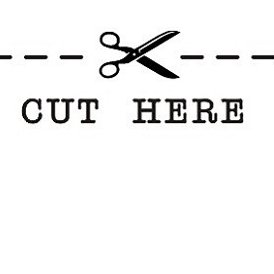 Social Media Page Permission:Student Name:					Student Homeroom:Please Check the Option You Prefer: ☐ Yes! I give permission for my student’s name and/or picture to be featured on Miss Vincent’s:
              Please Specify-☐ Class Instagram (closed account) 		☐ Class Twitter (open account)☐ Weebly Website (open page) ☐ No. I do not give permission for my student’s name and/or picture to be used on any of Miss Vincent’s class social media pages.☐ I give permission for my student to follow @missvincentbw on Instagram.